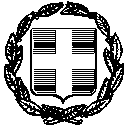 Ανοικτή Πρόσκληση για Σύσταση Επιτροπής Διαβούλευσης Δήμου Ευρώτα **********************	Σε εφαρμογή του άρθρου 76 «Δημοτική Επιτροπή Διαβούλευσης» του Ν.3852/2010 «Νέα Αρχιτεκτονική της Αυτοδιοίκησης και Αποκεντρωμένης Διοίκησης – Πρόγραμμα Καλλικράτης» (ΦΕΚ 87/Α/07-06-2010), όπως αντικαταστάθηκε και ισχύει με το άρθρο 78 του Ν4555/2018, ο Δήμος Ευρώτα θα προβεί στη συγκρότηση της Δημοτικής Επιτροπής Διαβούλευσης.	Πρόκειται για όργανο με συμβουλευτικές αρμοδιότητες,  που αναδεικνύει  τη συμμετοχή φορέων και πολιτών στις διαδικασίες προγραμματισμού του Δήμου. Πιο συγκεκριμένα:Γνωμοδοτεί στο δημοτικό συμβούλιο σχετικά με τα αναπτυξιακά προγράμματα και τα προγράμματα δράσης του Δήμου, το επιχειρησιακό πρόγραμμα και το τεχνικό πρόγραμμα του δήμου.Γνωμοδοτεί για θέματα γενικότερου τοπικού ενδιαφέροντος, που παραπέμπονται σε αυτή από το δημοτικό συμβούλιο ή τον δήμαρχο.Εξετάζει τα τοπικά προβλήματα και τις αναπτυξιακές δυνατότητες του δήμου και διατυπώνει γνώμη για την επίλυση των προβλημάτων και την αξιοποίηση των δυνατοτήτων αυτών.Δύναται να διατυπώνει παρατηρήσεις επί του περιεχομένου των κανονιστικού χαρακτήρα αποφάσεων οι οποίες εκδίδονται σύμφωνα με το άρθρο 79 του Κ.Δ.Κ. Μπορεί να εισηγείται στο δημοτικό συμβούλιο τη διεξαγωγή δημοτικού δημοψηφίσματος. Διατυπώνει απλή γνώμη επί του προσχεδίου του προϋπολογισμού, σύμφωνα με την παρ. 5 του άρθρου 77 του ν. 4172/2013 (Α΄ 167).	Στα πλαίσια αυτά καλούνται :1. Οι φορείς που υφίστανται και δρουν στο Δήμο Ευρώτα και συγκεκριμένα :α) Οι τοπικοί εμπορικοί και επαγγελματικοί σύλλογοι και οργανώσειςβ) Οι επιστημονικοί σύλλογοι και φορείςγ) Οι τοπικές οργανώσεις εργαζομένων και εργοδοτώνδ)  Οι σύλλογοι εργαζομένων στο Δήμο και τα Νομικά Πρόσωπα του Δήμουε) Οι ενώσεις και σύλλογοι γονέων και κηδεμόνωνστ) Οι αθλητικοί και πολιτιστικοί σύλλογοιζ) Τα τοπικά συμβούλια νέωνη) Οι εθελοντικές οργανώσεις και φορείς της κοινωνίας των πολιτώνι) δημότες.2. Οι Δημότες και Δημότισσες Δήμου Ευρώτα, οι οποίοι είναι  εγγεγραμμένοι στους εκλογικούς και ειδικούς εκλογικούς καταλόγους να εκφράσουν εγγράφως τη βούλησή τους  για τη συμμετοχή τους στη Δημοτική Επιτροπή Διαβούλευσης του Δήμου Ευρώτα, με αίτησή τους  την οποία θα απευθύνουν προς την Πρόεδρο του Δημοτικού Συμβουλίου κα Δεντάκου Ελένη έως την Πέμπτη  10/10/2019 κατά τις εργάσιμες ημέρες και ώρες.	Όλες οι υποψηφιότητες πρέπει να περιλαμβάνουν τα απαραίτητα στοιχεία επικοινωνίας (Επωνυμία Φορέα/Ονοματεπώνυμο Δημότη, Τηλέφωνο, Διεύθυνση, Τ.Κ. , e-mail).	Για πληροφορίες οι ενδιαφερόμενοι μπορούν να καλούν στο τηλέφωνο 2735360036.	Η πρόσκληση αυτή αναρτάται στην ιστοσελίδα του Δήμου Ευρώτα.Ο ΔΗΜΑΡΧΟΣ ΕΥΡΩΤΑ  ΔΗΜΟΣ  ΒΕΡΔΟΣ  ΠΙΝΑΚΑΣ ΑΠΟΔΕΚΤΩΝΚΟΙΝΩΝΙΚΟΣ-ΠΟΛΙΤΙΣΤΙΚΟΣ ΣΥΛΛΟΓΟΣ ''ΝΕΟΙ ΟΡΙΖΟΝΤΕΣ''ΠΟΛΙΤΙΣΤΙΚΟΣ ΣΥΛΛΟΓΟΣ ''ΕΥ ΖΗΝ''ΠΟΛΙΤΙΣΤΙΚΟΣ ΣΥΛΛΟΓΟΣ ΚΥΡΙΩΝ ΣΚΑΛΑΣΕΜΠΟΡΙΚΟΣ ΣΥΛΛΟΓΟΣ ΣΚΑΛΑΣΧΟΡΕΥΤΙΚΟΣ ΌΜΙΛΟΣ ΣΚΑΛΑΣΑΘΛΗΤΙΚΗ ΈΝΩΣΗ ΣΚΑΛΑΣΑΘΛΗΤΙΚΟΣ ΌΜΙΛΟΣ ΣΚΑΛΑΣΓΥΜΝΑΣΤΙΚΟΣ ΑΘΛΗΤΙΚΟΣ ΣΥΛΛΟΓΟΣ ΣΚΑΛΑΣ(Γ.Α.Σ.)ΓΥΝΑΙΚΕΙΟΣ ΣΥΝΕΤΑΙΡΙΣΜΟΣ ''ΛΑΜΠΙΔΩ''Α.Π.Σ. ΆΡΗΣ ΣΚΑΛΑΣ ΣΥΛΛΟΓΟΣ ''ΚΥΨΕΛΗ ΧΟΡΟΥ ΚΑΙ ΠΟΛΙΤΙΣΜΟΥ''ΑΘΛΗΤΙΚΟΣ ΣΥΛΛΟΓΟΣ ''ΑΣΤΕΡΑΣ ΒΛΑΧΙΩΤΗ''ΠΟΛΙΤΙΣΤΙΚΟΣ ΣΥΛΛΟΓΟΣ ΑΓ.ΔΗΜΗΤΡΙΟΥΑΘΛΗΤΙΚΟΣ ΣΥΛΛΟΓΟΣ ΑΓ.ΔΗΜΗΤΡΙΟΥΣΥΛΛΟΓΟΣ ΓΥΝΑΙΚΩΝ ΑΓ.ΔΗΜΗΤΡΙΟΥΣΥΛΛΟΓΟΣ ΦΙΛΩΝ ΤΟΥ ΓΚΙΟΤΣΑΛΙ ''ΑΙ-ΓΙΩΡΓΗΣ''ΠΟΛΙΤΙΣΤΙΚΟΣ ΣΥΛΛΟΓΟΣ ΑΓ.ΙΩΑΝΝΗ "Η ΠΡΟΟΔΟΣ"ΣΥΛΛΟΓΟΣ ΓΥΝΑΙΚΩΝ ΑΠΙΔΕΑΣ 'ΚΟΙΜΗΣΙΣ ΤΗΣ ΘΕΟΤΟΚΟΥ"ΑΘΛΗΤΙΚΟΣ ΣΥΛΛΟΓΟΣ ΑΠΙΔΕΑΣΠΟΛΙΤΙΣΤΙΚΟΣ ΣΥΛΛΟΓΟΣ ΒΑΣΙΛΑΚΙΟΥΠΟΛΙΤΙΣΤΙΚΟΣ ΣΥΛΛΟΓΟΣ "ΝΕΩΝ" ΒΡΟΝΤΑΜΑΠΟΛΙΤΙΣΤΙΚΟΣ ΣΥΛΛΟΓΟΣ ΒΡΟΝΤΑΜΑ"ΤΟ ΠΑΛΑΙΟΜΟΝΑΣΤΗΡΟ"ΑΘΛΗΤΙΚΟΣ ΣΥΛΛΟΓΟΣ "ΗΦΑΙΣΤΟΣ ΒΡΟΝΤΑΜΑ"ΠΟΛΙΤΙΣΤΙΚΟΣ ΣΥΛΛΟΓΟΣ ΓΕΡΟΝΘΡΩΝΦΙΛΑΝΘΡΩΠΙΚΟΣ ΣΥΛΛΟΓΟΣ ΚΥΡΙΩΝ ΚΑΙ ΔΕΣΠΟΙΝΙΔΩΝ ΓΕΡΑΚΙΟΥΕΜΠΟΡΟΕΠΑΓΓΕΛΜΑΤΙΚΟΣ ΣΥΛΛΟΓΟΣ ΓΕΡΑΚΙΟΥΑΘΛΗΤΙΚΟ ΣΩΜΑΤΕΙΟ ¨ΚΑΣΤΡΟ ΓΕΡΑΚΙΟΥ"ΠΟΛΙΤΙΣΤΙΚΟΣ ΣΥΛΛΟΓΟΣ ΓΥΝΑΙΚΩΝ ΚΑΛΛΙΘΕΑΣ - ΖΑΡΑΦΩΝΑΣΠΟΛΙΤΙΣΤΙΚΟΣ ΣΥΛΛΟΓΟΣ ΚΥΡΙΩΝ & ΔΕΣΠΟΙΝΙΔΩΝ ΓΛΥΚΟΒΡΥΣΗΣΑΘΛΗΤΙΚΟΣ ΣΥΛΛΟΓΟΣ "ΛΕΩΝΙΔΑΣ ΓΛΥΚΟΒΡΥΣΗΣ"ΑΘΛΗΤΙΚΟΣ ΣΥΛΛΟΓΟΣ ΜΑΧΗΤΙΚΩΝ ΤΕΧΝΩΝ "ΝΙΚΟΚΛΗΣ"ΑΘΛΗΤΙΚΟΣ ΣΥΛΛΟΓΟΣ ΓΟΥΒΩΝ "Η ΑΝΑΓΕΝΝΗΣΗ"ΠΟΛΙΤΙΣΤΙΚΟΣ ΣΥΛΛΟΓΟΣ ΑΘΗΝΑΙΩΝ "ΑΠΑΝΤΑΧΟΥ ΓΡΑΜΜΟΥΣΙΩΤΩΝ"ΠΟΛΙΤΙΣΤΙΚΟΣ ΣΥΛΛΟΓΟΣ "ΑΓΙΟΣ ΓΕΩΡΓΙΟΣ"ΑΘΛΗΤΙΚΟΣ ΟΜΙΛΟΣ ΔΑΦΝΙΟΥΠΟΛΙΤΙΣΤΙΚΟΣ ΣΥΛΛΟΓΟΣ ΕΛΟΥΣΑΘΛΗΤΙΚΟΣ ΣΥΛΛΟΓΟΣ "ΕΥΡΩΤΑ"ΠΟΛΙΤΙΣΤΙΚΟΣ & ΕΞΩΡΑΪΣΤΙΚΟΣ ΣΥΛΛΟΓΟΣ "ΑΠΑΝΤΑΧΟΥ ΚΑΡΙΤΣΙΩΤΩΝ"ΠΟΛΙΤΙΣΤΙΚΟΣ ΣΥΛΛΟΓΟΣ "ΕΛΑΤΟΣ"ΕΚΠΟΛΙΤΙΣΤΙΚΟΣ ΣΥΛΛΟΓΟΣ ΦΙΛΟΠΡΟΟΔΩΝ ΚΡΟΚΕΑΤΩΝΠΟΛΙΤΙΣΤΙΚΟΣ - ΕΞΩΡΑΙΣΤΙΚΟΣ ΣΥΛΛΟΓΟΣ ΦΑΡΟΥ ΚΡΟΚΕΩΝ "ΔΡΥΑΔΕΣ"ΕΜΠΟΡΙΚΟ-ΕΠΑΓΓΕΛΜΑΤΙΚΟΣ ΣΥΛΛΟΓΟΣ ΚΡΟΚΕΩΝΣΥΛΛΟΓΟΣ ΓΥΝΑΙΚΩΝ ΚΡΟΚΕΩΝΣΥΛΛΟΓΟΣ ΦΙΛΩΝ ΚΑΡΝΑΒΑΛΟΥ ΚΡΟΚΕΩΝΑΘΛΗΤΙΚΟΣ ΟΜΙΛΟΣ ΚΡΟΚΕΩΝΠΟΛΙΤΙΣΤΙΚΟΣ ΣΥΛΛΟΓΟΣ ΒΑΛΤΑΚΙΟΥ "ΤΟ ΚΑΡΑΒΙ"ΠΟΛΙΤΙΣΤΙΚΟΣ ΣΥΛΛΟΓΟΣ ΛΕΗΜΟΝΑ ΚΑΙ ΑΓ.ΤΑΞΙΑΡΧΩΝΠΟΛΙΤΙΣΤΙΚΟΣ ΣΥΛΛΟΓΟΣ ΜΥΡΤΕΑΣ ΑΘΛΗΤΙΚΟΣ ΟΜΙΛΟΣ ΜΥΤΡΕΑΣ "Α.Ο ΜΥΡΤΕΑΣ"ΑΘΛΗΤΙΚΟΣ ΣΥΛΛΟΓΟΣ ΝΙΑΤΩΝΠΟΛΙΤΙΣΤΙΚΟΣ ΣΥΛΛΟΓΟΣ ΚΥΡΙΩΝ ΝΙΑΤΩΝΠΡΟΟΔΕΥΤΙΚΟΣ ΣΥΛΛΟΓΟΣ ΝΙΑΤΩΝΠΟΛΙΤΙΣΤΙΚΟΣ ΣΥΛΛΟΓΟΣ ΠΕΡΙΣΤΕΡΙΟΥΣΥΛΛΟΓΟΣ ΓΥΝΑΙΚΩΝ ΣΤΕΦΑΝΙΑΣΠΟΛΙΤΙΣΤΙΚΟΣ ΣΥΛΛΟΓΟΣ ΣΤΕΦΑΝΙΑΣ "ΑΝΑΓΕΝΝΗΣΗ"ΑΘΛΗΤΙΚΗ ΕΝΩΣΗ "ΤΡΙΝΑΣΙΑΚΟΣ"ΔΙΚΗΓΟΡΙΚΟΣ ΣΥΛΛΟΓΟΣ ΣΠΑΡΤΗΣΣΥΛΛΟΓΟΣ ΜΗΧ/ΚΩΝ ΛΑΚΩΝΙΑΣΦΑΡΜΑΚΕΥΤΙΚΟΣ ΣΥΛΛΟΓΟΣ ΛΑΚΩΝΙΑΣΙΑΤΡΙΚΟΣ ΣΥΛΛΟΓΟΣ ΛΑΚΩΝΙΑΣΑ.Σ.Ε. ΣΚΑΛΑΣΕΛΛΗΝΙΚΗ ΔΗΜΟΚΡΑΤΙΑ	 ΝΟΜΟΣ ΛΑΚΩΝΙΑΣ	ΔΗΜΟΣ ΕΥΡΩΤΑ	Ταχ. Δ/νση :  Ι. Λιναρδάκου 5Σκάλα Λακωνίας, Ταχ. Κωδ.: 23051	     Τηλ. : 2735 360036                        	                              Fax: 2735 360033	Email:  info@eurota.gr	                                           Σκάλα, 12-09-2019Αρ.Πρωτ.:14032ΠΡΟΣ:Όπως Πίνακας Αποδεκτών   Σκάλα, 12-09-2019Αρ.Πρωτ.:14032ΠΡΟΣ:Όπως Πίνακας Αποδεκτών 